Das Hundertwasserhaus in Wien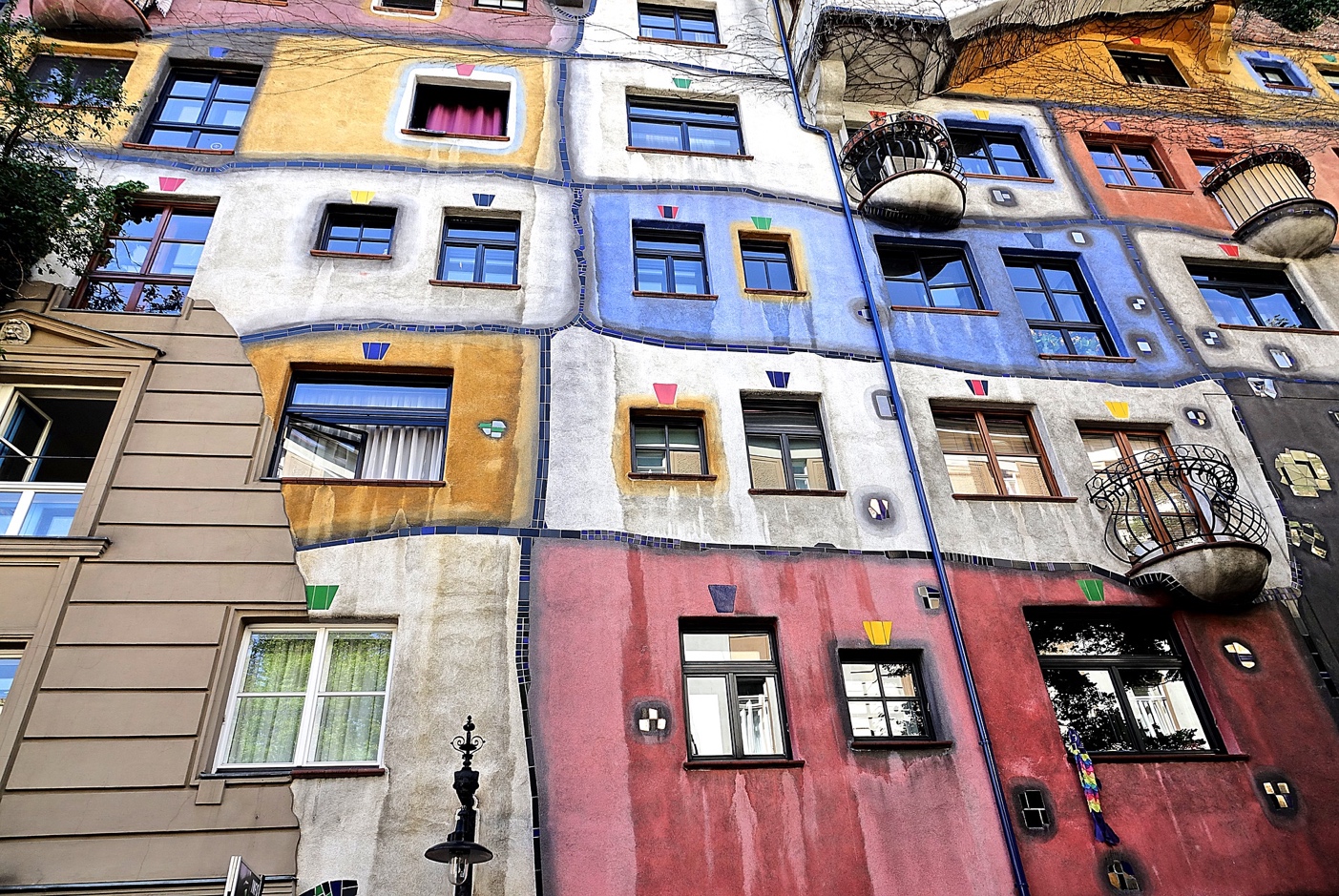 